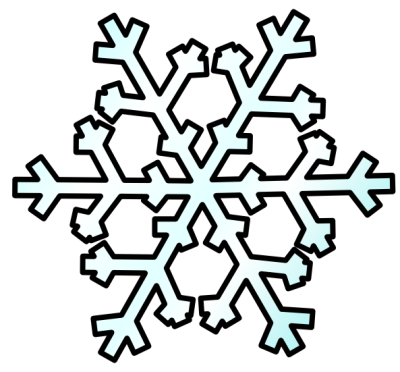 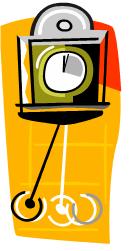 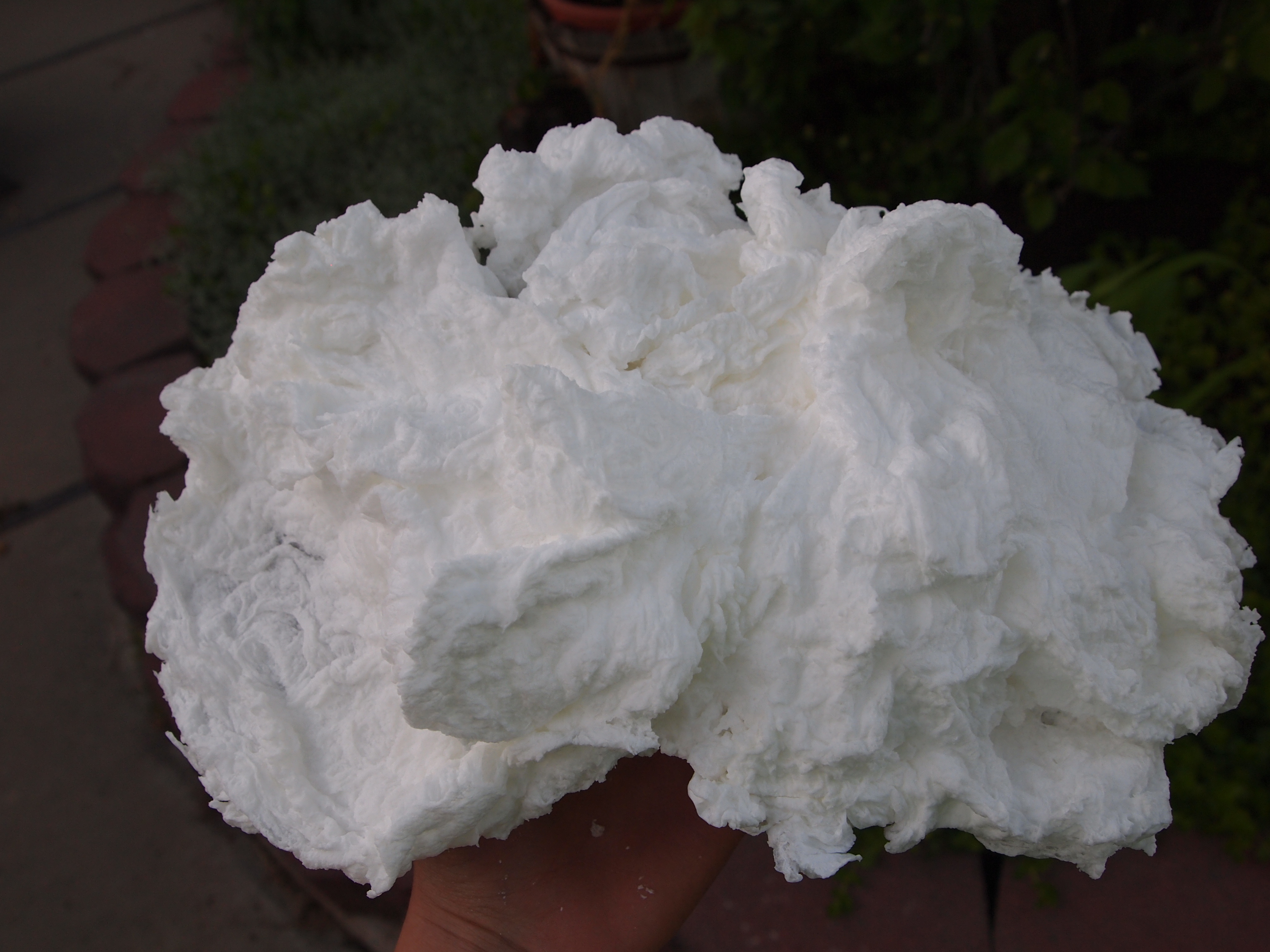 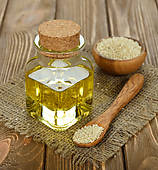 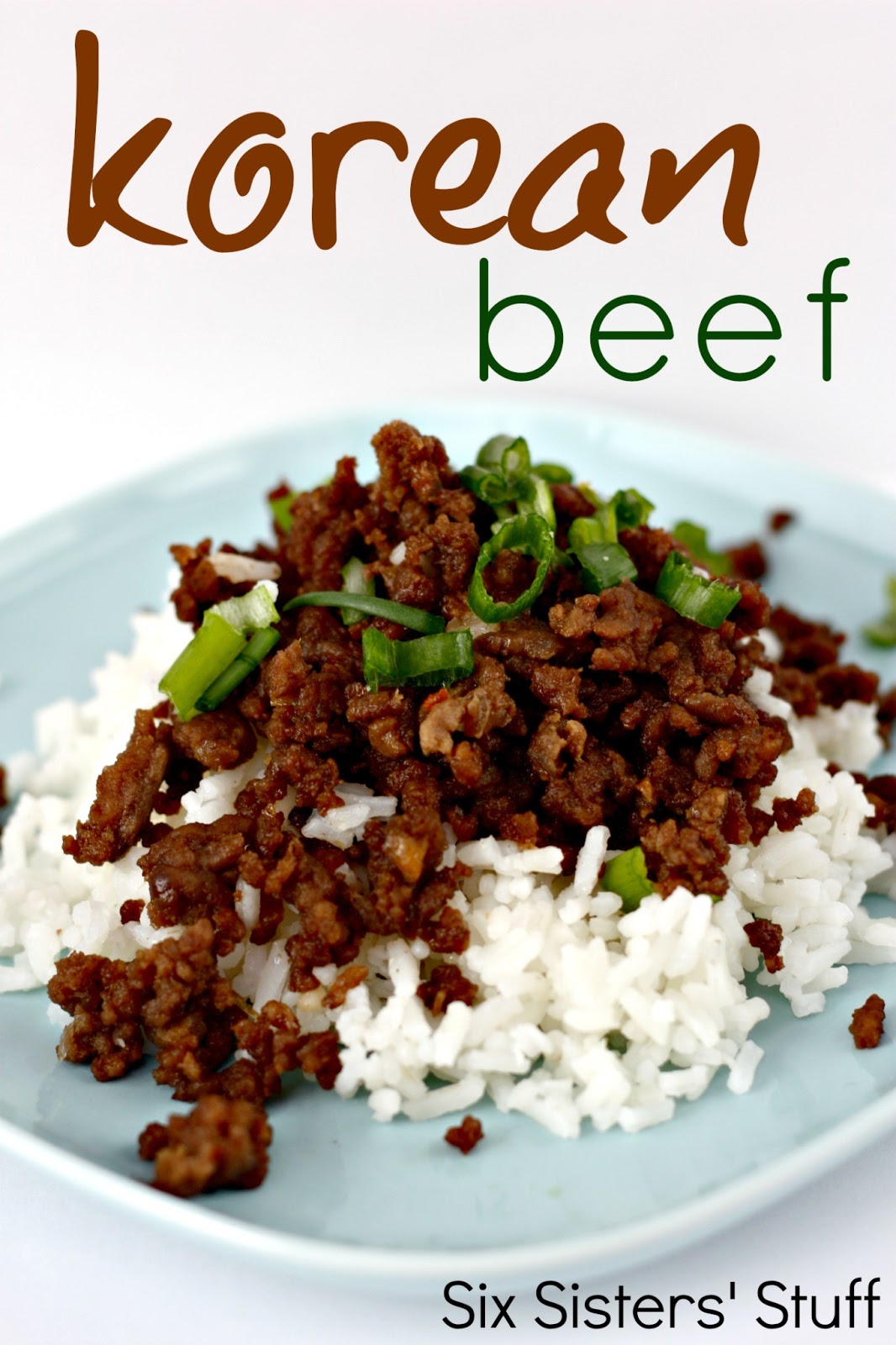 Self Defense Myths for Women7.  Mace and Pepper Spray  Mace and pepper spray can be very effective in creating distance between you and your attacker.  There can be limitations with your spray though, so don’t rely on it as your sole defense.  Some types of spray take a few seconds to be effective.  This can give them time to take your can.  Wind and rain can also affect the range of the spray.  Practice using your spray and know its limitations.8. Grapple Your Attacker  The recent trend of Jiu Jitsu and MMA has convinced many women to grapple their attackers.  However, if you’re smaller than your attacker, you probably don’t want to grapple with them.  This also means that you’re probably fighting on the ground instead of running away.  This can make you vulnerable to other attackers.9. You Will Be Disarmed  This can actually happen if you look like you aren’t willing to use your weapon.  Let’s be honest though, your attacker probably isn’t Jason Bourne and might not know how to disarm you!  Show them that you are confident in using your weapon and you’re not bluffing!To be continued…..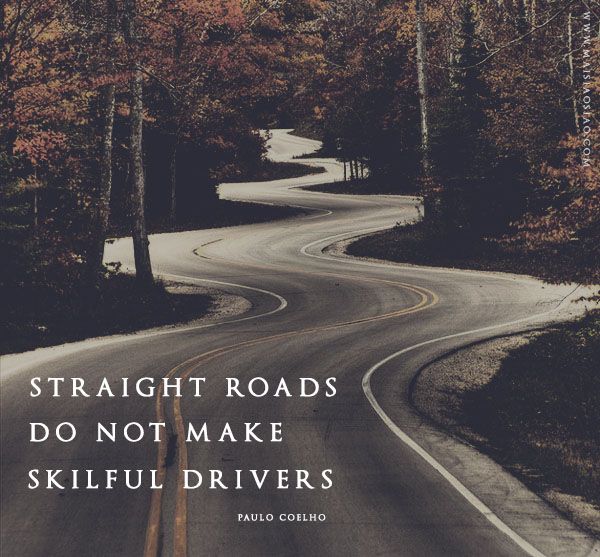 